Рылова Раиса Ивановна Ачинский колледж отраслевых технологий и бизнесаПреподавательВнимание!  Открытый урокМетодическая разработка «Внимание!  Открытый урок» имеет целью раскрыть  подробно сущность подготовки преподавателя  к данному  событию и  в своей структуре содержит описание целей проведения подобных мероприятий, рекомендации по поводу вопроса  «С чего начать?», дан анализ понятию «Проект урока». Проектирование урока представлено его слагающими  этапами с содержательным их наполнением, начиная с первого: «Выбор типа урока» и заканчивая тринадцатым «Подготовка  пакета документов». Особое внимание уделено этапу «Выбор метода обучения» на котором необходимо   учитывать психолого-педагогические особенности учащихся, в связи с этим показаны примеры отбора методов и представлена классификация типов  темперамента по Гиппократу.Кроме того, под эгидой «Слово преподавателю» в помощь ему сформулирован перечень примерных вопросов, раскрытие которых,  не что иное,  как обоснование проекта открытого урока, а также вниманию преподавателя   обращены допускаемые ошибки при подготовке и проведению урока.  Учтены требования современности: охарактеризован интегрированный урок по формам его организации и типам, представлено несколько образцов  бинарных уроков. Данная методическая разработка предназначена для начинающих  преподавателей и может быть интересна  тем, кто готовится показать свое педагогическое мастерство. Аннотация 1  Цели проведения открытых уроков 2  С чего начать?   3  Проектирование урока 4  Из чего складывается проектирование урока5  Обоснование проекта урока или «Слово преподавателю»6  Основные ошибки, допускаемые при подготовке и проведении открытого  урока7  Памятка преподавателюПриложение А  «Примеры формулировок целей урока»Приложение Б  «Что надо знать преподавателю о темпераменте учащихся»                Библиографический список Цели проведения       открытых уроков          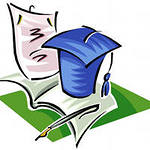 	Под  целью здесь подразумевается не каноническая трактовка понятия «цель», используемая в образовательной технологии, а расхожая «цель как образ желаемого результата», т.е. определение, близкое к понятиям «намерение», «устремление» и т.п. 	Чтобы выявить главные  цели, которые ставят перед собой организаторы и авторы (исполнители) добровольно и вынужденно  проводимых уроков попросили репрезентативную группу работников образования по этому поводу заполнить анкету, таким образом, получили следующий перечень целей: изучение и обобщение опыта; распространение опыта; презентация (общественное представление интересного преподавателя, новой технологии;поднятие статуса преподавателя и образовательного учреждения (например, участие в региональных конкурсах «Преподаватель года», так, от нашего техникума с этой целью, с определенной периодичностью,  побывали в Новокузнецке четыре преподавателя);повышение квалификации;экспертиза новшества;творческий отчет;удовлетворение своей педагогической деятельностью;общественный смотр работы педагогов;праздник учащихся, желающих показать, чему они научились и др.	Исходя из этого,  определяются три главные цели:Повышение квалификации тех, кто приходит на учебу к преподавателям – профессионалам высокого класса;Экспертиза коллегами (руководителями образовательного учреждения, экспертной комиссией и др.) новшества, экспериментальной методики, разработанной преподавателем, в период аттестации на более высокую аттестационную категорию;Саморазвитие преподавателя (стремление к собственному повышению квалификации (когда мнение коллег, замечания, предложения становятся инструментом развития преподавателя).    2 С чего начать?  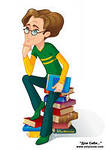 Как ни странно, с психолого-педагогической  характеристики учащихся, их обученности, обучаемости, реальных учебных и воспитательных возможностях учащихся группы, где будет даваться открытый урок. Если вы не знаете,  сколько  учащихся не умеют обобщать,  выделять главное, сравнивать, классифицировать, сколько в группе холериков, сколько сангвиников, флегматиков, меланхоликов, визуалов, аудиалов, кинестетиков, какая скорость реакции ответов, то вряд ли можно получить хороший результат от проделанной работы. Потому как, для тех учащихся, кто имеет скорость реакции в пределах 10 секунд, показан фронтальный способ общения; для всех остальных так называемая «фронталка» противопоказана, они не должны быть поставлены в условия «гонки». Это все необходимо учитывать при проектировании урока. Классификация типов темперамента представлена в Приложении А.        3 Проектирование урока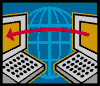 Что значит: «Проектирование урока»? Почему не планирование урока? Проведение урока по жесткому плану предполагает якобы обязательное достижение запланированного результата с той или иной степенью отклонения от цели урока, при чем предполагается, что это отклонение случается в результате именно недоработок преподавателя, вызванных «сопротивлением  материала». Напротив, вероятностный проект урока, а не жесткий план действий  должен обеспечить, как и всякий проект, только наиболее вероятностное достижение целей. Особенность проекта по сравнению с планом в том, что его результаты вероятностны не только в смысле достижения -  недостижения, но и в смысле изменения по сравнению с первоначальным замыслом в зависимости от того  или иного сценария его развертывания. А тот или иной сценарий возникает и реализуется как совместное творчество всех участников проекта – и учащихся и преподавателя, которое основано на инсайте, озарении, что наверняка точно спрогнозировать, спланировать, организовать невозможно.Проект предполагает создание педагогического события, в результате проживания которого личности, участвующие в нем, изменятся. План же – осуществление мероприятий, результатом которого   должно стать овладение, чаще всего запоминание, учащимися нормативных знаний, умений и навыков.      Проект имеет в основе внутреннюю рефлексию и саморазвитие, а план лишь внешнее изменение. Поэтому проект урока принадлежит к инструментовке именно вариативного и личностно ориентированного образования, а план – оформлению отчетности по достижению определенной ступени в освоении ЗУНов.Значит, выражение «план урока» можно оставить в ХIХ – ХХ веках, а современный урок, урок ХХI века строится  в соответствии с проектом.    					     (1)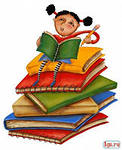 4 Из чего складывается проектирование урока?При подготовке к уроку главенствующими вопросами, стоящими перед преподавателем были и остаются: Для чего учить? Чему именно учить?Как учить?        При современном подходе к уроку как к элементу в более крупной единице, предназначенной для изучения темы,  оказывается неизбежным вопрос: зачем в структуре изучения темы нужен именно этот урок? Поэтому проектирование открытого урока начинается с того, чтобы выяснить, какую роль в структуре изучения темы он играет. Результатом этого этапа будет определение типа урока – первый этап проектирования урока.Что понимается под типом урока?Тип урока – это не штамп, не шаблон, не какая-то застывшая форма организации учебной работы, которую можно механически подставить под ту или иную учебную ситуацию. При классификации уроков по дидактической цели под типом урока следует понимать образец, модель урока,  которые по своей дидактической конструкции, структуре, методике организации  наиболее соответствуют данной	 цели, что придает такому уроку определенное своеобразие по сравнению с другими. Урок издавна был объектом классификации, к сожалению, до сих пор эта достаточно сложная проблема не разрешена, и в педагогике единая типология отсутствует. До сих пор наблюдаются различные подходы к классификации уроков. Так, например, уроки классифицируют исходя   из: дидактической цели (Ю.А. Конаржевский, И.Т. Огородников, И.Н. Казанцев);основных этапов учебного процесса (С.В. Иванов);методов обучения (И.Н. Борисов);основных  шести элементов, складывающих образовательную деятельность (М.Е. Бершадский,  В.В. Гузеев);цели организации занятий, содержания  и способов проведения урока М.И. Махмутов);дидактических задач, которые решаются на уроке (Н.М. Яковлев, А.М. Сохор);способов организации учебной деятельности (Ф.М. Кирюшкин);       Структура урока, довольно обстоятельно разработанная М.И. Махмутовым, в какой-то степени снимает ведущие в дидактике споры по этому вопросу. (2) Наиболее перспективной является следующая кассета типов уроков: 1 Урок изучения  новых знаний; 2 Урок закрепления знаний; 3 Урок формирования (комплексного применения) ЗУН учащихся;  4 Урок обобщения и систематизации знаний;  5 Урок проверки, оценки и коррекции ЗУН учащихся; 6 Комбинированный урокУрок изучения новых знанийЦель: восприятие учащимися и первичное осознание нового учебного материала, осмысливание связей и отношений в объектах изучения.Организация начала урокаПроверка домашнего заданияПодготовка учащихся к усвоениюИзучение нового материалаПервичная проверка усвоения знанийПервичное закрепление знанийКонтроль и самопроверка знанийПодведение итогов урокаИнформация о домашнем задании Урок закрепления знанийЦель: вторичное осмысливание уже известных знаний, выработка умений и навыков по их применению.Логика процесса закрепления знаний;Актуализация опорных знаний и их коррекция;Определение границ (возможностей) применение этих знаний: что с их помощью можно определить, где применить?Пробное применение знанийУпражнения по образцу и в сходных условиях с целью выработки умений безошибочного применения знаний;Упражнения с переносом знаний в новые условия Урок комплексного применения ЗУН учащихся (формирования ЗУН)Цель: усвоение умений самостоятельно в комплексе применять знания, умения и навыки, осуществлять их перенос в новые условияЛогика процесса комплексного применения ЗУН;Актуализация ЗУН, необходимых для творческого применения знаний;Обобщение и систематизация знаний и способов деятельности;Усвоение образца комплексного применения ЗУН;Применение обобщенных ЗУН в новых условиях;Контроль и самоконтроль знаний, умений и навыковУрок обобщения и систематизации знанийЦель: усвоение знаний в их системеПодготовка учащихся; сообщение заранее темы (проблемы), вопросов литературы; вооружение учащихся во время обобщающей деятельности на уроке необходимым материалом: таблицами, справочниками, наглядными пособиями, обобщающими схемами, фрагментами фильмов   Самое главное в методике обобщения - включение части в целое Урок проверки, оценки и коррекции ЗУН учащихсяЦель: определение уровня знаний, сформированности умений и навыков, комплексного их применения. Закрепление и систематизация знаний. Коррекция знаний, умений и навыков. В процессе учебно-воспитательной деятельности учащихся лежит деятельность, направленная на выполнение постепенно усложняющихся заданий за счет комплексного охвата знаний, применение их на разных уровнях:I. Первый  уровень осознанно воспринятого и зафиксированного в памяти знания. Это значит: понял, запомнил, воспроизвел.2. Второй уровень готовности применять знания по образцу и в сходных условиях. Это значит: понял, запомнил, воспроизвел, применил по образцу и в измененных условиях, где нужно узнать образец.3.Третий уровень готовности к творческому применению знаний. Это значит: овладел знаниями  2 уровня и научился переносить их в новые условия.Комбинированный урокЦель: развитие личности учащегося на всех этапах урока (развивающий  урок), так как данный тип урока является многоцелевым и на нем решаются задачи типов уроков, описанных выше:Организация учащихся к занятию;Повторение и проверка знаний, выявление глубины понимания и степени прочности всего изученного на предыдущих занятиях и актуализация необходимых знаний и способов деятельности для последующей работы по осмыслению вновь изученного материала на текущем уроке;Введение преподавателем нового материала и организация работы учащихся по осмыслению и усвоению;Первичное закрепление нового материала и организация работы по выработке у учащихся умений и навыков применения знаний на практике;Задавание домашнего задания и инструктаж по его выполнению;Подведение итогов урока с выставлением поурочного балла, оценки за работу отдельным учащимся на протяжении всего урока.Подробно о каждом типе урок и его структуре  смотрите в сборнике «Что должен знать преподаватель, готовящийся к аттестации».-М., 2002  (С.Г. Олокин,  М.А. Усов).     В работе «Дидактические  и психологические основания образовательной технологии».-М.,2003 авторы М.Е. Бершадский, В.В. Гузеев в классификации уроков не отвели  место комбинированному уроку, ему предпочли организационный тип урока.Почему М.И. Махмутов и  многие другие  дидакты  не отвергают комбинированный  урок?Во-первых, потому что он является наиболее распространенным типом урока. В практике работы нашей школы до сих пор, несмотря на все перестроечные тенденции, примерно 50-60 процентов всех уроков являются комбинированными. На них за временной отрезок происходит и проверка домашнего задания, и опрос, и процесс усвоения нового материала, и его закрепление, и объяснение домашнего задания.Во-вторых, из различной постановки этапов, входящих в состав комбинированного урока, конструируются все остальные типы уроков. Зная его состав и содержание этапов, не трудно разобраться в них и осмыслить типологию урока.В-третьих, даже при отказе от традиционного построения урока дидактические требования к опросу, закреплению знаний, изложению и усвоению нового материала остаются в силе, и их нельзя игнорировать.В-четвертых, комбинированный урок еще долго будет находиться на вооружении определенной части российского учительства, и его не имеет смысла отвергать, а надо подвести под него развивающую основу, вскрыть его резервы, показывать его неиспользуемые возможности.Второй этап  проектирования урока: постановка целей урока. Принципиально важный момент – выделение ведущей цели, которая определит всю логику будущего урока. Помните, что для уроков закрепления и в некоторых случаях для уроков изучения нового материала цели могут быть разными для разных учащихся в группе.  Сформулированные цели урока необходимо представить в виде задач. Ориентиром здесь должен служить образовательный стандарт (что должен знать, уметь студент, о чем должен иметь представление). Примеры формулировок целей урока смотрите в Приложении Б.Планирование результатов обучения – третий этап проектирования урока -  представление целей системой задач.           Задачи, отвечающие ведущей цели урока, называют главными задачами. Давайте уточним, что есть цели, а что есть задачи. Цели – это конечный результат урока, а задачи – это шаги, при помощи которых идут и приходят к цели.Теперь примем во внимание, какими представлениями и знаниями учащиеся уже обладают по изучаемой теме к данному моменту, какими умениями и навыками владеют, какими нормы, смыслы и убеждения у них сформированы. Этот четвертый этап проектирования – определение начальных условий – позволит уточнить систему задач и при необходимости организовать вводное повторение на уроке.  Теперь,  исходя из  поставленных главных задач, подберем метод обучения, адекватный этим задачам. Выбор метода обучения – пятый этап проектирования урока.При выборе метода не забывайте о психологических характеристиках учащихся, помните, что  для учащихся, обладающихсильными темпераментамисангвиников, флегматиков и холериков возможно и желательно применение психоинтенсивных технологий;для меланхоликов такие технологии категорически не приемлемы.для учащихся, склонных к описаниям, интуиции и мифологическому творчеству  (правополушарных) должны предусмотреть соответствующие  методы -  объяснительно-иллюстративный проективно-творческого характера;для тех, кому соприродна логика, рациональное познание (это - левополушарные), преподаватель обязан предложить палитру Наконец, по каналам восприятия: визуалу (зрительный) и кинестетику (осязательный) не годятся долгие и эмоциональные повествования, но аудиалу (слуховой)  именно они дадут максимум эффекта;кинестетику и аудиалу  бессмысленно что-либо предъявлять в виде сложных схем или опорных конспектов, но визуалу как раз подобная методика легка и приятна; визуалу и аудиалу с трудом даются работы с объемными макетами, а кинестетик только в них и может получить наиболее адекватное  для него понимание информации.                                                                                           (1)При выборе метода также исходите из рассуждений, беря во внимание факторы, которые можно свести в таблицу:Таблица 1- Выбор метода обучения Во время занятия можно использовать комбинацию методов, например:Таблица 2- Комбинации методов обучения Таким образом, преподаватель, неизбежно взвесив все за и против, выберет оптимальный метод. Подробно о методах смотрите в брошюре С.Г. Олокина, М.А. Усов «Что должен знать преподаватель, готовящийся к аттестации».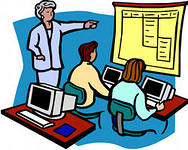 Шестой этап проектирования урока - отбор подходящей организационной формы обучения.  Под организационной формой будем понимать организационную форму урока и формы организации деятельности студентов на данном уроке. Формы организации урока мо гут быть следующими:Лекция;Семинар;Диспут;Практическое занятие;Лабораторная работа;Практикум;Игра (педагогическая или дидактическая);Экскурсия;Конференция;Курсовое проектирование;Зачет;Контрольная работа;Консультации;Производственная (профессиональная) практика; Интегрированный урок (бинарный урок, урок-триада, урок-квартет)Формы урока могут быть организованы нетрадиционно:Урок - творческий отчет;Урок - аукцион;Урок - ток-шоу;Урок - капитал-шоу;Урок - выставка;Урок - викторина;Урок - эстафета;Урок - открытие;Урок - соревнование;Урок - концерт;Урок - гала-концерт;Урок - дуэль;Урок фантастических проектов;Урок - КВН;Урок - брифинг;Урок - суд;Урок - защита курсовых проектов;Урок - пресс-конференция;Урок - творческая лаборатория;Урок - литературная гостиная;Урок - «Что? Где? Когда?»  и мн.др.Формы организации деятельности студентов:Фронтальная;Индивидуальная;Парная;Групповая;КоллективнаяФронтальная форма организации деятельности студентов предполагает совместную деятельность всей группы: преподаватель для всей группы излагает учебный материал, ставит одинаковые задачи, а учащиеся решают одну проблему, овладевают общей темой, преподаватель общается с учащимися непосредственно в ходе своего рассказа, объяснения, показа, ставит вопросы, активизируя их деятельность.Индивидуальная форма  организации предполагает, что каждый учащийся получает для самостоятельного выполнения задание, специально для него подобранное в соответствии с его подготовкой и учебными возможностями. Индивидуальная работа целесообразна для таких видов работ, где могут ярко проявиться индивидуальные особенности студента, практически на всех этапах урока, при  решении различных дидактических задач; для усвоения новых знаний и их закрепления; для формирования умений и навыков;  для контроля и т.д.Парная работа - связана с коммуникативным взаимодействием между преподавателем и парой студентов выполняющих под его руководством общее учебное задание.Групповая форма предполагает общение преподавателя с  группой, разделенной  на несколько коллективов (бригад, звеньев) от двух (до десяти человек для решения конкретных задач, выполнении лабораторных и практических работ, при изучении нового материала. Задания в группе выполняются таким способом, который позволяет учитывать и оценивать индивидуальный вклад каждого члена группы в коллектив; Состав группы непостоянный различный по разным дисциплинам,  подбирается по разным критериям.Коллективная форма – одна из самых сложных форм организации деятельности студентов, рассматривающая обучение целостного коллектива, имеющего руководителя из среды учащихся. Данная форма ориентирована на активное взаимообучение студентов, их сплоченность и взаимопонимание. Седьмой важнейший этап – разработка структуры урока. На этом этапе будущий урок оформляется виде документа- плана или схемы.План урока – это начало творческого поиска, средство эффективности, реализация замыслов преподавателя, фундамент вдохновения и талантливой импровизации. В нем отражается группа, в котором проводится урок,   тема урока и его тип,  форма организации урока,  триединая цель урока – ТЦУ, методы и средства обучения,   уточняется структура урока, определяется примерная дозировка времени на различные виды работ, учитываются межпредметные связи ит.п. Структура урока должна соответствовать выбранному типу урока.Восьмой этап – содержательное наполнение урока. Здесь мы формируем тексты: Что расскажем учащимся; Что потребуем изучить самостоятельно;Какие зададим вопросы;Какие задачи предложим на разных этапах деятельности для коллективной, групповой, индивидуальной работы;Какие задания дадим на длительные сроки (домашние, проектные задания и так далее); Какую часть материала учащиеся могут освоить сами; Где потребуется помощь преподавателя;Что необходимо прочно запомнить Что использовать только для иллюстрации; Как закрепить вновь изученное; Что будет интересным и легким; А что трудным; Какие приемы проверки успешности студентов применить;Как будет проходить контроль и коррекция их  учебной деятельности Каким образом будут достигнуты воспитывающие и развивающие аспекты, Чтобы не загромождать план (схему) урока, все эти тексты лучше сделать отдельными модулями (на отдельных листах). При необходимости их можно легко заменить.Теперь следует выяснить, какое материально-техническое обеспечение нам необходимо, чтобы наиболее эффектно оснастить работу с этими текстами:Может быть,  максимальный эффект даст мультимедийная презентация с компьютера через видеопроектор на экран. Или нам лучше использовать программу, моделирующую какую - либо лабораторию. Или ограничимся кодоскопом, эпипроектором, воспользуемся видеомагнитофоном. Достаточно ли таких  средств как:  вербальные, наглядные, знаковые, т.е. таблиц, плакатов, карт, карточек и прочего раздаточного материала?Во всех случаях в плане или схеме будущего урока расставим значки, показывающие время и характер применения выбранных средств.  На этом завершается девятый этап проектирования урока – отбор средств обучения.Десятый этап урока – обдумывание организационной схемы урока: кому с кем сидеть, в каких группах работать, когда куда идти, какие задания выполнять и на какие вопросы отвечать.Аккуратное исполнение этих этапов позволяет преподавателю спроектировать грамотный профессиональный, технологический урок. Но уроки – это еще и отношения людей. Многое здесь непроетируемо. Поэтому не следует пренебрегать подготовительными этапами, на которых даются психотехнические и имиджелогические рекомендации участникам урока. Одиннадцатый этап урока – подбор или изобретение подходящих приемовпедагогической техники. Умелое применение продуманных и красивых приемов педагогической техники делают урок интересным, увлекательным, помогают поддерживать психологический комфорт и дружественную атмосферу взаимодействия.Двенадцатый этап связан  с имиджем урока. Возможно, следует внести изменения в интерьер учебного помещения: переставит мебель, изменить оформление стендов, иначе повесить шторы, по-другому аранжировать цветы, сделать подсветку, свечи зажечь и т.д. Не повредит музыка в первые и последние минуты при самостоятельной работе с материальными объектами – например, во время лабораторного опыта. Частью проекта урок является внешний облик преподавателя – от  костюма до косметики и выражения лица.Психотехники очень советуют придумать уроку девиз или эпиграф, временные атрибуты, носимые значки или эмблемы.Конечный результат проектирования урока – это,  как говорят, пакет документов: план и ход урока на одном листе, дополнительные модули, в которые  помещено все содержательное наполнение и представленное гостям урока. Для себя имейте план и ход урока с множеством отсылочных пометок. Модули промаркируйте. Маркировка модулей (отдельных листов) соответствует пометкам на плане (схеме), чтобы их поиск в реальном времени  был оптимальным. Итак, проектирование урока складывается из следующих этапов:Выбор типа урока;Постановка целей урока;Планирование результатов обучения;Определение начальных условий;Выбор метода  обучения;Отбор организационной формы обучения;Разработка структуры урока;Содержательное наполнение урока;Отбор средств обучения Обдумывание организационной схемы урока; Подбор или изобретение подходящих приемов педагогической техники; Создание имиджа урока; Подготовка пакета документов 5 Обоснование проекта урока или слово преподавателю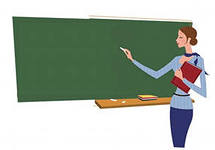 По окончании урока преподавателю как организатору открытого мероприятия предоставляется  слово, в котором педагог раскрывает замысел урока, т.е. рассказывает о том,  как был осуществлен урок, исходя из его проекта, т.е. дает обоснование выбранному проекту урока по следующей примерной схеме:Что проектировалось изучить? Зачем? Роль этого материала в дисциплине.Удалось ли осуществить намеченную программу?Если да, то почему?Если нет, то почему?Каким образом проектировался ввод студентов в учебную задачу? Была ли принята учебная задача учащимися?Как проявляли себя те или иные учащиеся? Причины? Предусматривались ли в проекте урока реальные трудности, с которыми могли встретиться учащиеся в ходе решения учебной задачи? Прогнозировались ли возможные ошибки учащихсяКакие формы использовал преподаватель для организации решения частных задач?  Уровень задач, их «интересность»?Какой арсенал средств и форм контроля заложен в проект урока?Совпадает ли цель урока с его конечным результатом?В чем выражается разрыв (если он есть)?Какой вклад внес урок в дальнейшее развитие личности учащегося?Делает общий вывод по уроку и благодарит коллег, оказавших помощь в проектировании урока.Затем преподаватель отвечает на вопросы гостей и заслушивает мнения присутствующих  об открытом уроке, что им больше всего понравилось, что они отметили взять для себя в качестве повышения педагогического мастерства, а также  рекомендации, замечания и т.д. В заключение предлагаются разработки некоторых типов  уроков, их вы найдете в Приложениях, там же вы найдете информацию об интегрированных  уроках, которым  в последнее время отдается предпочтение. Изучение опыта проведения открытых уроков позволило выявить наиболее часто встречающиеся ошибки, о которых мы и хотим поведать с целью их предупреждения.6 Основные ошибки,       допускаемые при подготовке и проведении открытого урока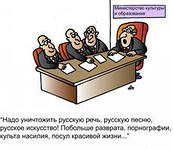  (из опыта проведения)1) Наиболее часто ситуация, когда преподаватель ведет урок произвольно, так, как будто бы проекта не было,  «Увлекся», «Так получилось», отвечает преподаватель, допустивший эту ошибку.1) Другая ошибка: преподаватель проектирует и демонстрирует те или иные (возможно очень оригинальные) педагогические действия, но никак их не обосновывает. Ведь гости не могут оценить, например, используемые методы обучения как хорошие или плохие, удачно или неудачно выбранные, до тех пор,   пока не услышат обоснование.   3) Редко, но встречаются факты, когда преподаватель для большего впечатления вставляет в урок какие-то эффективные элементы, необходимость применения которых на конкретном уроке,  мягко скажем, сомнительна, гости заметят, но могут об этом не сказать.4) Еще дефект – забывание об учащихся. Преподаватель почти весь урок демонстрирует свою эрудицию, при полном отсутствии обратной связи.5) Есть массовая ошибка последних лет, встречающаяся на открытых уроках. Преподаватель объявляет, что урок дается в новой, необычной форме: урок-брифинг, урок-гала-концерт и т.п., которые проходят в игровой форме в такой степени, что она начинает превалировать над содержанием, над целями и потому – результатами образовательной деятельности. Помните, что урок должен еще и обучать.6) Преподаватель, некритично прочитав книги, где описаны формы уроков (игровые или другие) вслед за автором называют такие формы типами уроков, хотя типология уроков связана с целями, структурой, расходом времени на его этапах,  как уже впереди указывалось.7) Преподавателю некорректно  говорить гостям, что использовал якобы  современные методы обучения, ибо любой метод признается прогрессивным, если он дает оптимальные результаты, независимо от того, когда его описали: несколько десятков лет назад или недавно.При проектировании и проведении  урока  необходимо помнить на каждом его этапе следующее.                    7 Памятка преподавателю                      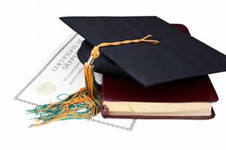 1 Организационный этапПомните!  Предварительная организация – это заявка на то, в каком режиме преподаватель проведет урок, ответ учащихся – реакция на эту заявку. 2 Этап проверки домашнего задания  Помните!  Без отзыва, без оценки проделанной работы со стороны преподавателя учащийся не знает качества своей работы, он не владеет самым главным и важным в ней – результатом и. естественно, не ощущает радости успеха или горечи ошибок!3 Этап всесторонней проверки знанийПомните!  Умные ответы можно получит лишь  на умные вопросы, правильные ответы – на правильно поставленные. 	4 Этап подготовки учащихся к активному и сознательному усвоению нового материалаПомните!  Цели, спущенные кем-то сверху – чужие цели» Ученическую цель урока нужно или обсуждать с учащимися или сформулировать ее вместе с ними, т.е. подготовить их к усвоению материала.	5 Этап введения новых знанийПомните!   Сущность обучения состоит не в изложении учебного материала, а в изучении этого материала под руководством преподавателя с использованием продуктивных методов  и приемов.Можно наполнить чем-нибудь тело, например, ядом, но ум наполнить ничем нельзя. Он должен самодеятельно все охватить, усвоить, переработать.	6 Этап закрепления новых знаний Помните!  Закрепление изученного материала – акт чрезвычайно важный. К.Д. Ушинский сравнил учителя, не заботящегося о закреплении знаний, с возницей, который вовсю погоняет лошадь, забыв при этом увязать кладь на повозке. Он о рекордной скоростью доезжает до места назначения, но не замечает, что все рассыпал по дороге, и его поездка была, по меньшей мере,  бесполезной.	7 Этап информирования о домашнем задании и инструктаж по его выполнениюПомните!  Домашнее задание – инструмент развития любознательности учащихся, их интереса к учебе, нравственного потенциала и мировоззренияПримеры  формулировок  целей уроковОбразовательные (дидактические) цели:Выработать умения, навыки (далее в соответствии с видом и темой занятия);Выявить уровень знаний, умений, навыков...;Дать практику (в решении задач, выполнении навыков), понятия (о явлении)...;Закрепить знания, умения, навыки, новый материал...;Завершить формирование, изучение, исследование...;Изучить основные этапы творческого пути;Исследовать зависимость...;Мотивировать развитие умений, навыков…;Научить анализировать, выделять (главное, существенное, основное, основные эпизоды  из изучаемых произведений), отличать, пользоваться, применять, проводить, самостоятельно работать…;Начать изучение, обучение, формирование, обобщение (материала)…;Обобщить знания, умения, навыки, учебный материал…;Обучать навыкам, операциям, действиям, пользоваться (справочником!!) конструкторско-техническим умениям...;Объяснить принцип действия, организации,  устройства…;Овладеть знаниями, умениями, навыками…;Ознакомить, ознакомиться с принципами организации, действия, устройства (прибора, механизма,  производства, содержанием произведения, выбора лучшего решения  из заданных  вариантов).Отработать приемы, навыки, действия…;Оценить подготовленность (к занятиям), уровень знаний…;Охарактеризовать содержание, основные положения, взгляды…;Приблизить к самостоятельному решению (творческих задач, проблемных задач, ситуаций), выводам….;Приобщить к самостоятельному, оперативному решению, (учебно-производственных творческих задач)…;Доказать взаимность, роль, значение, преимущества, недостатки, достоинства…;Приобщить к творческой деятельности…;Провести контроль (знаний, умений, навыков, подготовленности к учебной практике), анализ (образцов произведения)…;Проверить степень усвоения знаний…;Пояснить свойства, физическую сущность, принцип действия,Продолжить изучение, отработку, формирование…;Рассказать содержание работы, произведения…;Расширить знания, сферу, область применения знаний, умений, навыков, участия…;Разъяснить взаимосвязь, основные положения, идеи, понятия…;Систематизировать знания, умения, навыки  (по теме, разделу, дисциплине, в работе с книгой, приборами)…;Содействовать формированию…;Сформировать, формировать знания, умения, навыки, исследовательские умения, технические умения по конструированию и изготовлению (деталей, приборов), умения по налаживанию (технического устройства)…;Углубить знания…;Установить взаимосвязь, зависимость, уровень знаний…;Экспериментально подтвердить (изученные теоретические положения, законы, явления), проверить (расчеты, формулы)…; Изучить положения, принципы…;Развивающие цели:Способствовать изучению, отработке, развитию (исследовательских навыков), формированию, выработке умений…;Развить, развивать умения (анализировать полученные данные), профессиональные умения, навыки.Развить, развивать познавательные возможности, самостоятельность, трудолюбие, внимание, память, способности…;Выявить взгляды, склонности, способности…;Добиться осознанности (цели занятия, необходимости образования)…;Мотивировать необходимость (знаний)…;Завершить формирование, изучение, отработку…;Объяснить сущность мировоззрения, идей, понятий, принципы (партийность)…;Ознакомить с общественно-политическими событиями…;Охарактеризовать исторические условия, идеи, взгляды…;Подвести к выводу, пониманию, важности, ценности…;Оценить работоспособность, способность к творческому мышлению…;Побудить к подсознательной, научной, творческой, трудовой деятельности, стремление (к знаниям)…;Привить, прививать (см. Вызвать, Воспитать, Выработать), вкусы, навыки…;Показать величие, могущество (подвига народа).Раскрыть роль, идейную сущность, направленность…;Способствовать развитию (умений преодолевать трудности, закалки, воли, познавательных интересов, убеждений),  привитию взглядов,  привычек.Содействовать воспитанию деловых качеств, развитию…;Воспитательные цели:Акцентировать внимание…;Аргументировать положение…;Вызывать чувство восхищения, гордости, интереса, коллективизма, ответственности, сопереживания, сочувствия, уважения, радости, негодования, ненависти, отвращения, презрения…;Выработать, вырабатывать умение мыслить, привычки, черты характера…;Воспитать, воспитывать патриотизм, любовь к Родине, идейность, гуманность, трудолюбие, честность, бесстрашие, бескорыстность, бдительность, взгляды, активность, благоразумие, аккуратность, вежливость, великодушие, верность, внимательность, выносливость, гордость, деликатность, деловитость, дисциплинированность, добродушие, доброжелательность, жизнерадостность, инициативность, интеллигентность, исполнительность, критичность, культуру, театральную, литературную, интеллектуальную, поведения), любознательность, мягкость, наблюдательность, настойчивость, невозмутимость, находчивость, независимость, неприхотливость, общительность, объективность, осторожность, остроумие, отзывчивость, откровенность,, приветливость, принципиальность, проворность, пунктуальность, расчетливость, решительность, самообладание, самоуверенность, справедливость, способности (художественные, технические, математические, конструкторские, организаторские, литературные, научные, нравственные), старательность, тактичность, уживчивость, усердие, храбрость, целеустремленность, чувства (нового, прогрессивного), шутливость…;Способствовать нравственному, эстетическому, физическому, духовному воспитанию…;Сформировать, способствовать формированию, формировать…;Продолжить формирование идей, взглядов, привычек.Создать атмосферу эмоционального подъема…;Что нужно знать преподавателю о темпераменте учащихся 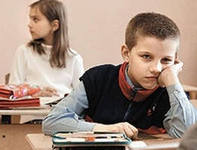 Тип темперамента, которым обладает учащийся,  природно обусловлен, однако отнюдь не определяет однозначно «плохой» он или «хороший». При благоприятных условиях личность с любым типом темперамента может успешно социально адаптироваться, принося пользу себе и окружающим. Для преподавателя важно, что эти благоприятные условия различны для учащихся с разными темпераментами, поэтому их особенности нужно знать, чтобы использовать положительные черты, свойственные  каждому типу, и нейтрализовать другие  не только для успешного проведения открытого урока, но и успешной организации учебной деятельности на других уроках и мероприятиях.Классификация типов темперамента по ГиппократуТемперамент - закономерное соотношение устойчивых индивидуальных особенностей личности, характеризующих различные стороны динамики психической деятельности. Чистых типов практически не встречается – можно говорить только о преобладании того или иного.Сангвиник – человек с сильной системой, живой, подвижный, быстро отзывающийся на окружающие события, сравнительно легко переживающий неприятности и неудачи. Эмоциональные переживания сангвиника, как правило, неглубоки, его чувства легко возникают и быстро сменяются. Мимика богатая, выразительная, динамичная. Сангвиник нуждается в новых впечатлениях, несколько непоседлив, н6ет умеет строго придерживаться выработанного распорядка жизни и  системы в работе. Поэтому он не может успешно выполнять дело, требующее длительного и постоянного напряжения сил, усидчивости, терпения и устойчивого внимания. Если сангвиник не занят творческой, интеллектуальной деятельностью, направленной на достижение значительных целей, то, как правило, у него развиваются поверхность и непостоянство.Флегматиком называют медлительного, невозмутимого человека с устойчивыми стремлениями и более или менее постоянным настроением, со слабым внешним выражением душевных состояний, но глубиной чувств и настроений. У флегматиков сильная, работоспособная нервная система. Новые формы поведения у него вырабатываются медленно, но являются стойкими. Флегматик настойчив и упорен, редко выходит из себя, не склонен к аффектам, стремится доводить дело до конца. Ровен в отношениях с окружающими, не любит болтать попусту, экономит свои силы  и не растрачивает их по мелочам. В  зависимости от условий жизни и формирования характера флегматик в одних случаях может обладать выдержкой, глубиной мысли,  постоянством, основательностью и т.д., а в других – вялостью эмоций, склонностью к выполнению одних лишь привычных действий.Холерик – человек быстрый, порывистый, способный отдаваться делу с исключительной страстностью, но не уравновешенный, склонный к бурным эмоциональным вспышкам, резким переменам настроения. У холерика сильная, но не уравновешенная нервная система, что снижает совместимость. Уживчивость с другими людьми. Из-за этого, увлекшись делом, он склонен действовать изо всех сил. Истощаться больше, чем способен выдержать его организм. Если холерик защищает общественные интересы, то действует инициативно, энергично, принципиально. В случае отсутствия активной духовной жизни холерический темперамент проявляется в раздражительности, аффективности, вспыльчивости, неспособности  к самоконтролю.Меланхоликом называют человека, легко ранимого, склонного глубоко переживать даже незначительные неудачи, но внешне вяло реагирующего на окружающее. Меланхолику трудно долго на чем-то сосредоточиться, сильные воздействия часто вызывают у него длительную тормозную реакцию («опускаются руки). Ему свойственны сдержанность и приглушенность моторики речи, он застенчив, робок, нерешителен. Чуткость к другим делает меланхолика уживчивым с другими людьми, но он сам переживает проблемы внутри себя и, следовательно, склонен к саморазрушению. При благоприятных условиях меланхолик – человек глубокий, содержательный, может быть хорошим тружеником, успешно справляться с жизненными проблемами. В противном случае меланхолик может превратиться в замкнутого, боязливого, тревожного, ранимого человека, склонного к тяжелым внутренним переживаниям даже в незначительных жизненных затруднениях.Библиографический список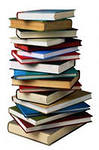 1. Бершадский М.Е., Гузеев В.В. Дидактические и психологические  основания      образовательной технологии. – М.: Педагогический поиск,  20032. Поташник М.М, Левит М.В. Как подготовить и провести открытый урок. – М.: Педагогическое общество России,  20043.   Ситаров В.А. Дидактика. М.: Academa, 20044. Семушина Л.Г., Ярошенко Н.Г. Содержание и технологии обучения в средних специальных учебных заведениях. - М.: Мастерство,  2001Интернет-ресурсы1. http://images.yandex.ru/yandsearch.( поисковая строка Яндекс- картинки образование в России).2. http://www.pressfoto.ru/categories/society/education/. Адрессная строка: PressFoto | Фотографии на тему образование и учебаФакторыМетод1) Предположим, что цель обучения - усвоение нового учебного материалаЦелесообразными будут объяснительно-иллюстративное изложение,  образно-ассоциативное изложение, методы иллюстративный и демонстративный.2) У обучающихся нет мотивации к обучениюЭту проблему решает использование методов проблемного обучения, особенно, если объем материала небольшой и времени достаточно.3) Если уровень развития студентов делает проблематичным использование методов проблемного обучения для достижения поставленных целей Значит от них целесообразнее отказаться 4) Степень работоспособности и обученности  студентов средняя Лучше использовать объяснительно-иллюстративное изложение5) Сформированность общеучебных умений и навыков хорошая, особенно хорошо студенты умеют работать с книгойСледовательно, чтение информативного текста полезно использовать как прием.6) Временные рамки – одно занятие Недостаточно для изучения большого по объему материала, следовательно, целесообразней использовать объяснительно-иллюстративное или образно-ассоциативное изложениеЭтапы занятияМетод1) Опрос домашнего задания Репродуктивный 2) Объяснение нового материалаОбъяснительно-иллюстративный3) Закрепление нового материала Репродуктивный 4) Творческая работа Исследовательский 5)Постановка проблемы после проведения эвристической беседыЧастично-поисковый6) Показ видеофильма Объяснительно-иллюстративный7)  Работа на компьютере Информационный и т.д.